«Использование игр и игровых упражнений в домашних условиях для развития речи детей».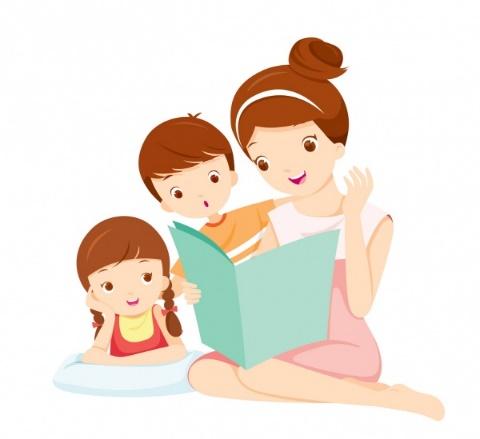 «Именно в игре ребенок свободно владеет речью,говорит то, что думает, а не то, что надо.Не поучать и обучать, а играть с ним,фантазировать, сочинять, придумывать— вот, что необходимо ребенку».Джанни РодариДля того чтобы речь ребёнка развивалась правильно, родителям необходимо соблюдать несколько условий.• Не старайтесь ускорить ход естественного речевого развития! Не перегружайте ребёнка речевыми занятиями. Игры, упражнения, речевой материал должны соответствовать его возрасту.• В общении с ребёнком следите за своей речью. Говорите с ребёнком не торопясь, звуки и слова произносите чётко и ясно, при чтении не забывайте о выразительности. Непонятные слова, обороты, встречающие в тексте, непременно объясните малышу.• Не подделывайте под детскую свою речь, не злоупотребляйте также уменьшительно-ласкательными суффиксами - все это тормозитразвитие ребенка.• Своевременно устраняйте недостатки речи ребёнка. Стремясь указать неточности и ошибки, встречающиеся в его речи, будьте чрезвычайно осторожны и ни в коем случае не смейтесь над малышом. Самое лучшее -тактично поправьте его и покажите, как надо произнести слово.• Если ребёнок торопится высказать свои мысли или говорит тихо, напоминайте ему: говорить надо внятно, чётко и не спеша.• Не оставляйте без ответа вопросы ребёнка. И не забудьте проверить: понятен ли ему ваш ответ?С появлением речи тесно связано формирование восприятия, памяти, мышления, чувств. Поэтому задержка речи влечет за собой и отставание в развитии психики ребенка.Речь-это не прирожденный дар. Ребенок перенимает её у взрослых. Порой кажется, что в речевом воспитании главную роль играет детский сад: там ребята учатся связно излагать свои и чужие мысли, но в действительности в речевом развитии главная роль принадлежит семье. Стремясь развить у ребенка понимание речи, старайтесь использовать любой повод для разговора с ним. Больше разговаривайте с детьми. Благодаря частому речевому общению со взрослыми ребенок начинает овладевать грамматическим строем речи, у него обогащается словарь. Рассматривайте с детьми сюжетные картинки, при этом необходимо побуждать малыша строить предложения. Для этого необходимо задавать вопросы, например, «Что делает девочка? Куда она идет? И т.д.»Каждый родитель мечтает о том, чтобы сын или дочь добился в жизни значительных успехов, чтобы состоялся как личность, чтобы чувствовал себя свободно и уверенно.Неполноценная речь отрицательно сказывается на развитии ребёнка, сдерживает формирование познавательных процессов, порождает отрицательные черты характера.Дефект одной из цепочек в речевой системе влечёт за собой вторичные и третичные нарушения: общее недоразвитие речи, нарушение процессов письма и чтения, нарушение памяти, низкую концентрацию внимания, нарушения словесно - логического мышления.Важнейшим условием для того, чтобы ребёнок овладел правильной речью, является та речевая атмосфера, в которую он погружён с первых дней своего существования. Поэтому для овладения грамотной речью неоценимо важна роль семьи. В этом возрасте дети любят занятия с игрушками,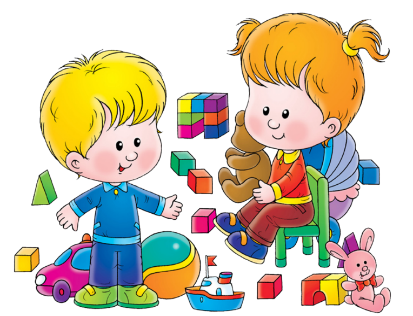 особенно, когда взрослые обыгрывают их вместе с ребенком.Такие обыгрывания можно проводить с понравившейся ребенку игрушкой.Игра- это основной вид деятельности дошкольников. Играя, ребёнок обогащает свой словарный запас, расширяет кругозор, развивает связную речь, у него формируется грамотность, создаются предпосылки письма.Играя с ребёнком, будьте дружелюбны и уважительны к нему. Он должен чувствовать, что эти занятия - не скучная неизбежная повинность, а интересная, увлекательная игра, в которой он обязательно должен выиграть. Поощряйте его малейшие успехи и будьте терпеливы при неудачах.Речевые игры дома1. «Четвёртый лишний».Ребёнок должен назвать, что лишнее, и объяснить почему.Н-р: ваза- роза- нарцисс- гвоздика.2. «Посчитай». Считаем всё, что можнопосчитать. Н- р: одно яблоко, два яблока, три яблока, четыре яблока, пять яблок_.Можно добавить прилагательное: одно красное яблоко, два красных яблока…пять красных яблок и т.д.3.«Скажи наоборот».Взрослый называет какое - либо слово, а ребёнок подбирает «слово наоборот».Существительные: смех- …, лето- …, день- …, холод- …,север- … и т.п.Глаголы: пришёл- …, нырнул- …Прилагательные: широкий- …, маленький- …, богатый-… и т.п.Наречия: далеко-…, высоко- …4. «Подбери слово».Ребёнку предлагается подобрать слово на какой- либо звук, сначала - любые слова, апотом - по лексической теме, н-р: «Назови фрукт, название которого начинается со звука А» (апельсин, абрикос, ананас…)5. «Большой - маленький».Ребёнку предлагается назвать ласково,н-р , ложку- ложечка, стул- стульчик и т.д. В темах «Дикие и домашние животные» это могут быть названия детёнышей, а могут быть и ласкательные слова: лисонька, заинька, коровушка.6. «Отгадай загадку».Загадки учат детей образно мыслить. Предлагайте детям отгадывать их как можно чаще.Н- р: «Круглый бок, жёлтый бок, сидит на грядке колобок. Что это?» (Репка).Загадывайте детям описательные загадки, н-р: Это овощ, растёт на грядке, круглый, красного цвета, сладкий на вкус, его кладут в салат. (Помидор)7. «Назови, какой…». Образование прилагательных. Н-р, сок сделан из яблок, значит он яблочный, варенье из яблок - яблочное и т. д.8. «Подумай и ответь». Предлагайте детям словесные логические задачи.Н-р: Кого в лесу больше: ёлок или деревьев?9. «Подбери слово». Птица - перья. Рыба - … Огурец - овощ. Ромашка - …10. «Расскажи стихотворение».Заучивайте с детьми стихотворения, они развивают память и мышление.Художественное слово - важнейшее средство воспитания маленького ребенка. Если ребенку систематически рассказывают сказки, рассказы, сказки у него развиваются навыки слушания книги. Читая или рассказывая ребенку, надо следить, чтобы он сидел спокойно, внимательно слушал, не отвлекаясь и не занимаясь ничем посторонним. И совсем неправильно, когда ребенку читают во время еды. Повторяя ребенку уже слышанные им произведения взрослые доставляют ему радость.Особенно дети любят сказки. Рассказывание сказки можно сопровождать показом игрушек. Прочитав детям сказку, рассмотрите с ними иллюстрации и дети могут по иллюстрациям воспроизвести любой эпизод из сказки.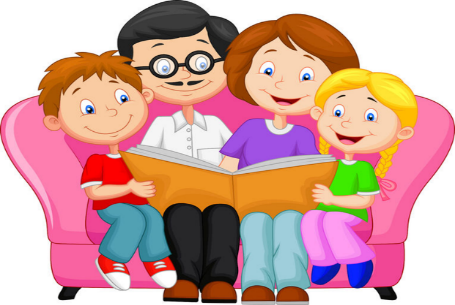 Старайтесь больше внимания уделять вашему ребенку. Своими разговорами, беседами, наблюдениями, играми с детьми, побуждайте к развитию активной речи детей.А мы хотим предложить вам игры, которые помогут Вашему Ребёнку подружиться со словом, научат рассказывать, отыскивать интересные слова, а в итоге сделать речь Вашего Ребёнка богаче и разнообразнее."Волшебная цепочка".Игра проводится в кругу. Кто-то из взрослых называет какое-либо слово, допустим, "мёд", и спрашивает у игрока, стоящего рядом, что он представляет себе, когда слышит это слово?Дальше кто-то из членов семьи отвечает, например, "пчелу". Следующий игрок, услышав слово "пчела", должен назвать новое слово, которое по смыслу подходит предыдущему, например, "боль" и т. д. Что может получиться? Мёд - пчела - боль - красный крест - флаг - страна - Россия - Москва - красная площадь и т. д."Слова мячики".Ребёнок и взрослый играют в паре. Взрослый бросает ребёнку мяч и одновременно произносит слово, допустим, "Тихий". Ребёнок должен вернуть мяч и произнести слово с противоположным значением "Громкий". Затем игроки меняются ролями. Теперь уже Ребёнок первым произносит слово, а взрослый подбирает к нему слово с противоположным значением."Антонимы в сказках и фильмах".Взрослый предлагает детям поиграть со Сказкой, объясняя, что он будет произносить название - антоним, а дети должны будут угадать истинное название - антоним, а Ребёнок должен будет угадать истинное название Сказки.Примеры заданий:"Зелёный платочек" - ("Красная шапочка");"Мышь в лаптях" - ("Кот в сапогах");"Рассказ о простой курочке" - ("Сказка о золотой рыбке");"Знайка в Лунной деревне" - ("Незнайка в Солнечном городе");"Бэби - короткий носок" - "Пэппи - длинный чулок");"Рассказ о живой крестьянке и одном слабаке" - ("Сказка о мёртвой царевне и семи богатырях");"Один из Молоково" - "Трое из Простоквашино");"Крестьянка под тыквой" - ("Принцесса на горошине");"Деревянный замочек" - ("Золотой ключик");"Подбери слово".Ребёнку предлагается подобрать к любому предмету, объекту, явлению слова, обозначающие признаки. Например, зима какая? (Холодная, снежная, морозная). Снег какой? (Белый, пушистый, мягкий, чистый)."Кто что умеет делать".Ребёнку предлагается подобрать к предмету, объекту как можно больше слов-действий. Например, что умеет делать кошка? (мурлыкать, выгибать спину, царапаться, прыгать, бегать, спать, играть, царапаться, и т. д.)."Антонимы для загадок".Вначале игры игроки договариваются о теме, которая будет служить основой для загадок. Затем Взрослый загадывает Ребёнку загадку, в которой всё наоборот, например, тема "Животные".Обитает в воде (значит, на суше);Шерсти нет совсем (значит, длинная шерсть);Хвост очень длинный (значит, короткий);Всю зиму ведёт активный образ жизни (значит, спит);Очень любит солёное (значит, сладкое).Кто это?«Кто самый внимательный».Можно предложить ребенку посоревноваться на внимательность. Называется предмет, который встретился на пути, параллельно выделяется отличительный признак этого предмета. Например, «Я увидел горку, она высокая» или «Я увидел машину, она большая» и т.д. Можно предложить и такое задание: посоревноваться с ребенком в подборе признаков к одному предмету. Выигрывает, назвавший больше слов. Выполняя такие упражнения, дети учатся согласовывать прилагательные с существительными.«Весёлый счет».Можно проводить на улице, во время прогулок с ребенком. При проведении этой игры не только закрепляется правильное употребление падежных форм существительных, но и умение вести счет. Необходимо только именовать каждое число при пересчете предметов: например, одно дерево, два дерева, три дерева и т.д., и следить за четким проговариванием падежных окончаний числительных и существительных.«Рыба, птица, зверь».На слово взрослого «рыба» ребенок должен перечислить виды рыб и наоборот, если взрослый перечисляет и называет, к примеру, окунь, щука, сазан, ребенок должен быстро назвать обобщающее слово.«Отгадай предмет по паре других».Взрослый называет пару предметов, действий, образов, а ребенок отгадывает: папа, мама – это семья, мясо, лук-это котлеты, торт, свечи - это праздник и т.д. Мир детского сознания состоит из одних вопросов. Им все интересно. Важно использовать такие ситуации для совершенствования речи детей.«Угощение».Ребенку предлагается вспомнить вкусные слова на определенный звук: А- арбуз, ананас и т.д.; Б- банан, бутерброд и т.д. Слова произносятся взрослым и ребенком по очереди. Важно, чтобы ребенок проговаривал: «Я угощаю тебя ананасом», «Я угощаю тебя апельсином» и т.д. Параллельно с выполнением этого задания ребенок упражняется в правильном употреблении падежных форм существительных. Для закрепления умения согласовывать существительные с прилагательным можно предложить ребенку добавить к своему слову какой-либо признак: «Я угощаю тебя оранжевым апельсином» или числительное «Я угощаю тебя двумя бананами».«Путаница» игра на закрепление слоговой структуры слова».Предложить составить слово из слогов, например, са-ко (коса), ло-мы (мыло). Если ребенок знает буквы и владеет слоговым чтением, можно эту игру провести следующим образом: на листе бумаги хаотично пишутся слоги, ребенок должен соединить линией слоги, чтобы получилось слово. Игра способствует развитию моторики рук.Большое влияние на речь детей оказывает развитие мелкой моторики рук, так как доказано, что если развитие движений пальцев соответствует возрастной норме, то и развитие речи тоже в пределах нормы. Проводя дома упражнения на развитие моторики рук, можно использовать разнообразный подручный материал: бельевые прищепки, пробки от пластиковых бутылок, «сухие бассейны» с горохом, фасолью, рисом.«Игры с бельевыми прищепками».Различные геометрические фигуры из разноцветного картона с помощью прищепок превращаются в предметы, силуэт животных, птиц и т.д. Все зависит от фантазии играющих. Например, овал можно превратить в рыбку, приделав ей плавники из прищепок, можно превратить в ежика, прищепки будут играть роль иголок. Можно устроить веселую игру-соревнование между членами семьи. Кто быстрее снимет со своей одежды прищепки.«Сухой бассейн».На дне миски с фасолью (рисом, пшеном и т.д.) спрятать игрушки от киндер-сюрприза. Кто быстрее их достанет.«Лепка из теста».При приготовлении выпечки дать ребенку кусочек теста и предложить ему слепить любую фигуру.С помощью таких игр стимулируется действие речевых зон коры головного мозга, что положительно сказывается на речи детей.Развитие речи ребенка напрямую связано с развитием общей моторики у детей. Поэтому двигательной активности ребенка тоже нужно уделять большое внимание, играя с ним в игры на развитие координации движений, пространственной ориентации. Спектр игр и игровых упражнений, способствующих решению этих задач, очень велик.«Ловкий зайчик».Предложить ребенку попрыгать на двух ногах с продвижением вперед.«Сбей кеглю» (любой предмет- коробку, бутылку).Нужно сбить кеглю, прокатывая мяч вперед.«Пройди, не задень».Ходьба на носочках между предметами, поставленными на расстоянии сорок сантиметров друг от друга. Расстояние можно уменьшать или увеличивать, в зависимости от возможностей ребенка.Каждую минуту общения с ребенком можно превратить в увлекательную игру, которая будет способствовать не только развитию речи детей, но формированию личности ребенка, его морально-волевых качеств, а также станет своеобразным мостиком от мира детей к миру взрослых.Благодаря играм со сверстниками, общению в семье интенсивно развиваются умственные способности детей. Приобщая ребенка к совместному труду по дому, на огороде, в саду, вы разговариваете с ним: «Здесь мы посадим огурчики…», «На этом кустике вызреет малина». Общаясь, вы помогаете, чтобы слова «обрели плоть».По мере обогащения его опыта, появления новых наблюдений развиваются его умственные способности, происходит развитие речи. Он учится сопоставлять, находить сходство и различие между предметами, делать выводы.Речь его обогащается новыми словами. К пяти годам ребенок строит длинные и достаточно сложные фразы, много и охотно рассказывает об увиденном и услышанном. Он может запоминать и обобщать полученную информацию.Детский мозг обладает прекрасной способностью впитывать информацию. Малыш с жадностью запоминает то, что ему интересно. Он обожает, когда вы читаете ему сказки, стихи, небольшие рассказы о животных, о растениях, о таких же девочках и мальчиках, как он сам.Ваш ребенок слушает их по многу раз и запоминает. Если вы читаете или рассказываете торопливо, невнимательно, малыш поправляет вас. Затем ему становится интересна какая-нибудь одна история, и он хочет прочитать ее сам. Сопоставляя услышанную историю с картинками в книжке, он «читает» книжку, аккуратно следуя за буквами, которых еще не знает.В 3 – 4 года с ребенком уже можно беседовать, вести диалог. Он будет говорить беспрерывно, торопиться. Старайтесь говорить с ним ровным, спокойным голосом, чтобы успокоить, «погасить» ненужную торопливость. К пяти годам речь ребенка должна быть полностью сформирована. Сложности могут быть лишь с некоторыми звуками (например, «р», «л»).Еще в старину были придуманы скороговорки – род складной речи с повторением и перестановкой одних и тех же букв или слогов, трудных для произношения. Позанимайтесь с ребенком скороговорками, умерьте торопливость его речи. Ему наверняка понравятся эти забавные и короткие стишки.Скороговорки для развития речи:Вез корабль карамель,Наскочил корабль на мель,И матросы две неделиКарамель на мели ели.Говорит попугай попугаю:- Я тебя, попугай, попугаю!- Попугай ты меня, попугай, -Говорит попугай попугаю.Леня лез по лесенке,Срывал Леня персики.С песенками, с персикамиСкатился Леня с лесенки!Встретил в чаще еж ежа:- Как погода, еж?- Свежа.И пошли домой, дрожа,Сгорбясь, съежась, два ежа.Кукушка кукушонку купила капюшон.Надел кукушонок капюшон.Как в капюшоне он смешон!Купили каракатицеКружевное платьице.Ходит каракатица,Хвастается платьицем.Бублик, баранку,Батон и буханкуПекарь из тестаИспек спозаранку.У Ивашки рубашка,У рубашки кармашки.Хороши кармашкиНа рубашке Ивашки.У Кондрата куртка коротковата.Моль пальто себе купила,Чтобы чем питаться было.Была у Наталки каталка на палке.Сломала каталку на палке Наталка.Чинили-чинили Наталке каталку,Но так и осталась каталка без палки.Ребенок должен правильно произносить все звуки и уметь четко выражать свои мысли. Если какой-то звук (особенно часто «р») ему не дается, он его совсем опускает или произносит неправильно, родителям не рекомендуется его поправлять, заставлять многократно произносить различные слова, в которых содержится неудачно произносимый звук. Важно при ребенке самим говорить правильно, четко, и обычно он сам справляется со своим недостатком.Произношение звуков, по мнению специалистов, самостоятельно исправляется до пятилетнего возраста. Если же этого не произошло, следует обратиться в детскую поликлинику к специалисту-логопеду. Чем раньше это будет сделано, тем лучше будет для будущего школьника. Опыт показывает, что дети, неправильно произносящие отдельные звуки, и пишут неправильно. До 6 лет практически можно исправить почти все недостатки произношения.Правильно говорить — это одна сторона дела. Следует добиваться сознательного усвоения значения слов, доступных для детского понимания, обращать внимание на тонкое восприятие оттенков их значения, на образное их употребление.Очень важно научить ребенка внимательно слушать, улавливать смысл услышанного и отвечать на соответствующие вопросы. Поэтому не стоит стремиться читать ребенку больше. Лучше с ним чаще беседовать о прочитанном, научить пересказывать услышанное, точно выражать свои мысли, высказывать отношение к прочитанному. Полезно и упражнять память ребенка, предлагая ему заучивать небольшие стихотворения, потешки.Для развития связной речи желательно развивать у детей способность придумывать небольшие рассказы по сюжетным картинкам, правильно их составлять. Взрослый может наводящим вопросом подтолкнуть в нужном направлении детскую мысль.Для развития речи дошкольников целесообразно практиковать и такое задание, как придумывание конца недочитанного рассказа, чтение которого прервано на интересном месте. Такое эффективное средство развития детской фантазии заставляет ребенка логически мыслить, побуждает к активности.Нет необходимости каждый раз читать и рассказывать детям что-то новое. Они охотно встречают прочитанные ранее произведения, активно вспоминают и стараются подсказать, что будет дальше, поправляют, если рассказчик допустил какую-то неточность. При этом ребенок учится проявлять высокую активность.Желаем успехов!